Socle commun Domaine 1 : les langages pour penser et communiquerComprendre, s'exprimer en utilisant la langue française à l'oral et à l'écritProgrammes 2016Identifier les constituants d’une phrase simple en relations avec sa cohérence sémantique, distinguer phrase simple et phrase complexeObjectif spécifiqueAmener l’élève à différencier une phrase d’une ligne et à construire des phrases sémantiquement correctes.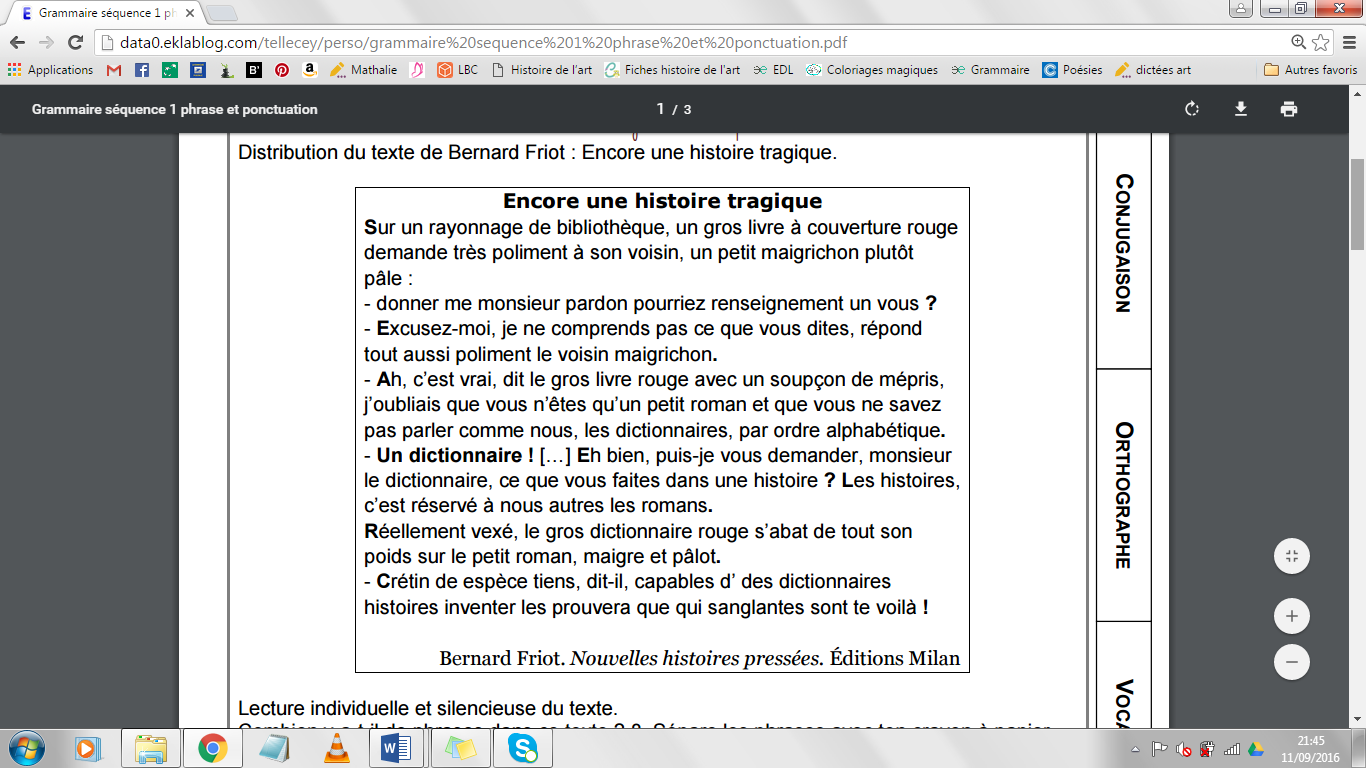 G1La phraseXUne phrase est un ensemble de mots qui a un sens et qui commence par une majuscule et finit par un point.X- Une phrase verbale est une phrase qui contient au moins un verbe.Exemple : X- Une phrase non verbale est une phrase qui ne contient pas de verbe.Exemple : SÉANCE 1SÉANCE 1ORGANISATIONMATÉRIELDÉROULEMENTIndividuel - TexteCollectifà l’oralCollectif  Individuel - Classeur outilsActivité de recherche- lecture individuel de l’extrait des Nouvelles histoires pressées de B. Friot- compter le nombre de lignes et de phrases- lecture orale en marquant bien l’arrêt à la fin de chaque phrase- lecture de la phrase du dictionnaire, est-elle compréhensible ? pourquoi ? Est-ce une phrase ? insister sur la majuscule et le point mais pas le sens- demander ce qu’est une phrase ?  un ensemble de mots qui a un sens et qui commence par une majuscule et finit par un point- lire la phrase en gras du texte, demander si elle a un verbe ? un sens ? est-ce une phrase ? phrase non verbale (insister que les phrases non verbales sont des phrases)Institutionnalisation de la leçon- construction de la leçon- copie de la leçonSÉANCE 2SÉANCE 2ORGANISATIONMATÉRIELDÉROULEMENTCollectif Individuel – Cahier rouge - OPLFAs-tu bien compris- rappel de la leçon- exercice 2 p.6 à l’oral Entraînement- exercices 4, 6, 7 p.6- pour les plus rapides : 8, 9 p.6